ქალაქ  რუსთავის მუნიციპალიტეტის მერიას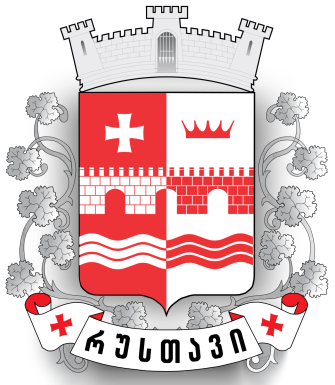                      საწარმოს დასახელება   ----------------------------------საწარმოს წარმომადგენელი   ------------------------------------ იურიდიული მისამართი   ---------------------------------------                       ტელეფონი-----------------------------------------------  ელ-ფოსტა   ---------------------------------------------განცხადება      საქართველოს მთავრობის 2020 წლის 23 მარტის N 181 დადგენილების შესაბამისად გთხოვთ,  მომცეთ უფლება, დაშვებული ეკონომიკური საქმიანობის განხორციელების მიზნით განვახორციელო მგზავრთა (თანამშრომელთა) სპეციალური რეგულარული  გადაყვანა დანართის შესაბამისად.---------------------------------------------------------------------------------------------------------------------------------------------------------------------------- თანდართული დოკუმენტები:წარმომადგენლის პირადობის მოწმობის ასლი.ცხრილიავტოსატრანსპორტო საშუალების რეგისტრაციის მოწმობის ასლი
მე, -----------------------------------(პირადი N -------------------, დაბადების თარიღი  -- /-- /---- )                        სახელი, გვარი                                                                                                                             რიც./ თვე/ წელითანხმობას ვაცხადებ, რომ ქალაქ რუსთავის მუნიციპალიტეტის მერიამ, კანონმდებლობით დადგენილი წესით, მოცემული განაცხადის განხილვისა და შესაბამისი გადაწყვეტილების მიღების მიზნით და ამ მიზნის განსახორციელებლად საჭირო მოცულობით დაამუშავოს სსიპ ,,სახელმწიფო სერვისების განვითარების სააგენტოს’’ მონაცემთა ელექტრონულ ბაზაში დაცული ჩემი პერსონალური მონაცემები.ხელმოწერა ----------------------                                                              თარიღი -----------------------                                     